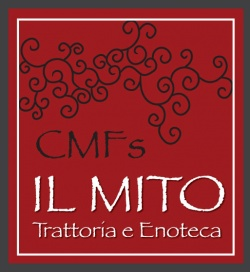 FOR IMMEDIATE RELEASE    	  				            Contact: Andy Klain                                                                           		414.791.9522           andy@moonlandingagency.comChef Michael Feker Represents Milwaukee Community as a Featured Chef on Guy’s Grocery Games on Food NetworkIL MITO – Wauwatosa to Host Wine Pairing Event with Chef’s Contested Creations November 20MILWAUKEE (November XX, 2014) – When Americans think of Milwaukee, culinary innovation may not be the first thought that comes to mind. However, Milwaukee-area foodies now have a chance to share their culinary voice with the country through the city’s own chef Michael Feker. Chef Feker shares his love for life and food during an energetic appearance on Guy’s Grocery Games on the Food Network channel on Sunday, November 16, at 7 p.m.Every little detail from flavor, texture and colors to aromas and atmosphere does not go overlook when Chef Feker is at the helm of the culinary voyage. He currently owns IL MITO restaurant and catering in Wauwatosa, Wis., Chef’s Counter/Culinary Studio, CMF’s School of Culinary Magic, and his newest endeavor, Zesti, a globally-inspired eatery opening soon in Hartland, Wis.Chef Feker says, “It is my mission to inspire those who I have the privilege of cooking for and underscore the importance of bringing them back to the table and enjoying the food in front of them. I am honored to be a part of Guy’s Grocery Games, which is another furthering my culinary journey.”“I have always wanted to serve as a flavor ambassador of Milwaukee, representing our community to the world, and here’s my chance,” added Chef Feker. “I was somewhat nervous with the types of challenges Guy would throw at us chefs. He is notoriously cunning on his shows.”Following Chef Feker’s nationwide television appearance, he is hosting an exclusive live cooking demonstration and wine tasting at his Chef’s counter, located adjacent to his IL MITO e Enoteca at 6913 W. North Ave. in Wauwatosa, Wis. The three-course dinner event, scheduled for Thursday, November 20, at 7 p.m. will showcase Chef Feker’s culinary creations featured on Guy’s Grocery Games. Reservations are required, seating is limited, and more information can be found online at www.ilmitocooking.com.-more-Chef Michael Feker is a Mediterranean and European inspired culinary expert living in Milwaukee with his wife and three children. He works as executive chef and culinary creator of award-winning IL MITO, a local destination for simple yet robust Italian/Mediterranean cuisine that is affordable. For more information, please visit www.ilmito.com. ###